CE/CV Las vacaciones de la familia Simpson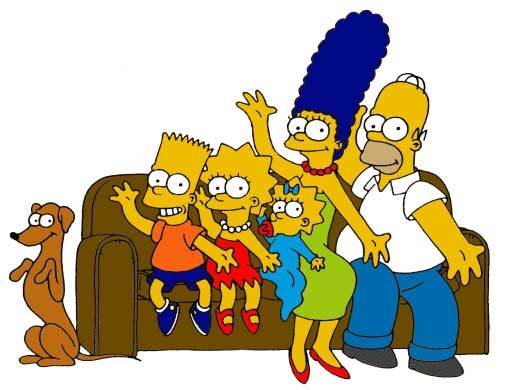 ¿Verdadero o falso?	Mira el vídeo y dice si las afirmaciones son verdaderas o falsas. Corrige las falsas.La familia Simpson va de vacaciones en Europa todos juntos.	V		F……………………………………………………………………………………………………………………………………………………………………Marge escribe una carta a cada miembro de la familia.		V		F……………………………………………………………………………………………………………………………………………………………………Homer está en México.						V		F……………………………………………………………………………………………………………………………………………………………………Lisa está en Italia donde hace buen tiempo.			V		F……………………………………………………………………………………………………………………………………………………………………Bart está en América Latina y hace mucho calor.			V		F……………………………………………………………………………………………………………………………………………………………………CE/CV Las vacaciones de la familia Simpson¿Verdadero o falso?	Mira el vídeo y dice si las afirmaciones son verdaderas o falsas. Corrige las falsas.La familia Simpson va de vacaciones en Europa todos juntos.	V		F……………………………………………………………………………………………………………………………………………………………………Marge escribe una carta a cada miembro de la familia.		V		F……………………………………………………………………………………………………………………………………………………………………Homer está en México.						V		F……………………………………………………………………………………………………………………………………………………………………Lisa está en Italia donde hace buen tiempo.			V		F……………………………………………………………………………………………………………………………………………………………………Bart está en América Latina y hace mucho calor.			V		F……………………………………………………………………………………………………………………………………………………………………CE/CV Las vacaciones de la familia Simpson¿Verdadero o falso?	Mira el vídeo y dice si las afirmaciones son verdaderas o falsas. Corrige las falsas.La familia Simpson va de vacaciones en Europa todos juntos.	V		F……………………………………………………………………………………………………………………………………………………………………Marge escribe una carta a cada miembro de la familia.		V		F……………………………………………………………………………………………………………………………………………………………………Homer está en México.						V		F……………………………………………………………………………………………………………………………………………………………………Lisa está en Italia donde hace buen tiempo.			V		F……………………………………………………………………………………………………………………………………………………………………Bart está en América Latina y hace mucho calor.			V		F……………………………………………………………………………………………………………………………………………………………………